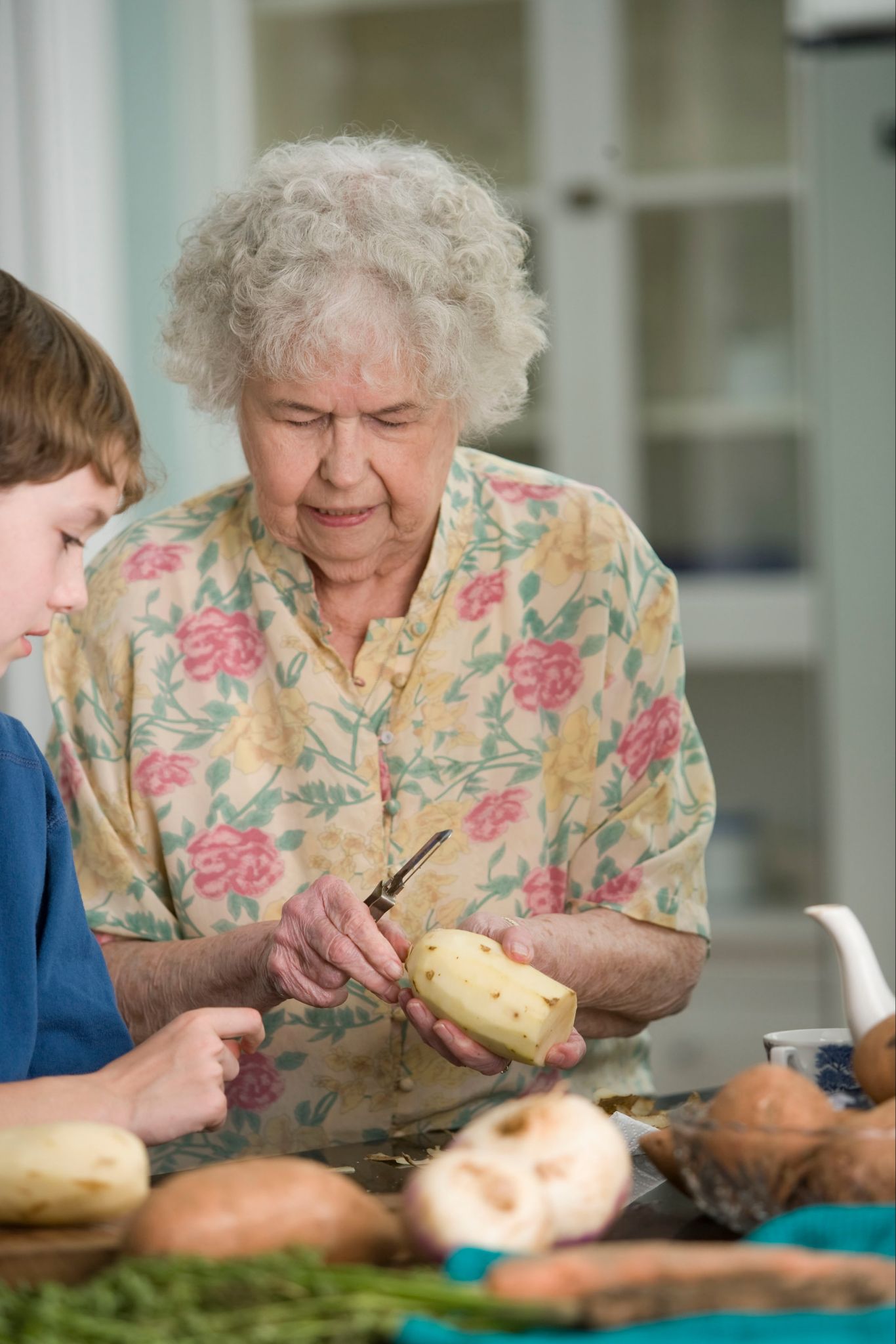 Tips for Settling Into a New Home After RetirementMoving into a new home for your golden years is common for retirees. Whether you're downsizing, moving closer to family, or moving to Florida to soak up the sunshine, settling into your new home can take time. These tips from Loggerhead Realty can help you settle in quickly and happily.Unpack QuicklyUnpacking can be tedious, but putting things away helps you feel settled. It also makes your new place feel like home and makes it easier to find what you need. You can hire an unpacking service to do the work for an easier transition.Create an Inviting Outdoor SpaceJupiter, FL gets an average of 235 sunny days yearly and has an average low in January of 54 degrees Fahrenheit, so you'll want a great outdoor space to enjoy it. Consider adding a patio or pool if your new yard doesn't have one. Clean up the landscaping, and repair the deck or other features to make it more functional.Make It Safe and SecureEnsure your new home is safe, so you can feel at ease living there. Installing a home security system and smart home features gives you peace of mind and convenience. Make your home safer to prevent falls and injuries with the following tips:Light all areas wellRemove tripping hazardsSecure rugs to the floorTake time to check all of your windows and doors, too, to ensure they close and lock correctly. If you find that anything is broken or not working properly, search online for “broken house window repair near me” or similar and get a professional working on it right away. Broken glass and an unsecured house are not safe.Spruce Up the KitchenThe kitchen is the heart of your home and is the perfect place to entertain new friends you make. Adding an under-cabinet range hood makes your kitchen cleaner and safer by removing grease, smoke, and odors for improved air quality. Replacing outdated countertops or cabinets spruces up the space. Add an island or pantry for more functional space. A minor midrange kitchen remodel comes with an average 72.2% return on investment, so it's a smart option.Explore the NeighborhoodGet out into the community quickly to feel at home. Jupiter is one of the “Palm Beaches” and boasts incredible natural beauty. Join the eco-friendly residents on the almost 40 mile Jupiter Waterway Trail. Or visit the nearby Dubois or Jupiter Beach Parks for clear water perfect for swimming or paddle boarding. Trying local restaurants, visiting local attractions, and exploring nature are also good ways to explore the neighborhood.Meet Other RetireesStart meeting people in Jupiter to feel connected to the community. There is a dedicated website that you can use to stay up to date on all of the senior activities happening in the area. There is something for everyone, from pickleball to self defense and movie watching events, which will allow you to meet other people your age while exploring the neighborhood.Settle Into Your HomeFocusing on feeling at home quickly can help you transition after your post-retirement move. If you're still looking for your perfect retirement home in Jupiter, explore the home listings from the Orrico Team at Loggerhead Realty. You can contact Dr. Anthony & Adriana Orrico at (561) 707-6188 or email them for more information.Photo Credit: CDC via Unsplash